Отчет о результатах деятельности территориального методического объединенияза 2019- 2020 учебный годНижнетагильское территориальное методическое объединение по изобразительному искусствуМуниципальное бюджетное учреждение дополнительного образования «Детская художественная школа № 1»контактный тел., эл. почта Ляпцева Светлана Владимировна, 8 (3435) 41-48-89, dxsh1nt@mail.ru1.Методические мероприятия, организованные за отчетный период: конференции, семинары, мастер-классы и т.п. 2.Конкурсы, фестивали, олимпиады, организованные за отчетный период3.Разработка учебно-методического обеспечения образовательного процесса 4.Наличие публикаций и научно-методических материалов в изданиях (указать наименование сборника, ФИО автора, название статьи, ссылку на электронный сборник и т.п.)5.Ссылки на информацию о мероприятиях в СМИ (фото и видеоматериалы, статьи и т.п.).Открытая территориальная выставка-конкурс творческих работ учащихся ДХШ и ДШИ «Фантазия без границ» (для детей от 4 до 9 лет)http://artschool-nt.ru/index.php/novosti/49-rezultaty-vystavki-konkursa-fantaziya-bez-granitsОткрытый территориальный конкурс по изобразительному искусству для обучающихся по дополнительным предпрофессиональным программам в области изобразительного и декоративно- прикладного искусства «Осенний натюрморт»http://691988.setup.ru/file/link/54dcd1bcddfdc8af- итоговый протокол «Осенний натюрморт»http://691988.setup.ru/file/link/2b41f81752fa330b- пост-релиз «Осенний натюрморт»http://691988.setup.ru/#photo/otkrytyy-territorialnyy-konkurs-po-izobrazitelnomu-iskusstvu-ose - фотографии с конкурса «Осенний натюрморт».Открытая территориальная выставка-конкурс творческих работ обучающихся Детских школ искусств по декоративно-прикладному искусству «ТЕПЛО МОИХ РУК»http://691988.setup.ru/file/link/0280463abd4ae9d1- итоговый протокол «Тепло моих рук»http://691988.setup.ru/#photo/otkrytie-otkrytoy-territorialnoy-vystavki-konkursa-teplo-moikh - фотографии с открытия выставки-конкурса «Тепло моих рук».Открытая территориальная ВЫСТАВКА-КОНКУРС творческих работ преподавателей и учащихся ДШИ "Учитель-ученик. Вдохновение и творчество." Сводная ведомость заседания жюри (учащиеся)Сводная ведомость заседания жюри (преподаватели)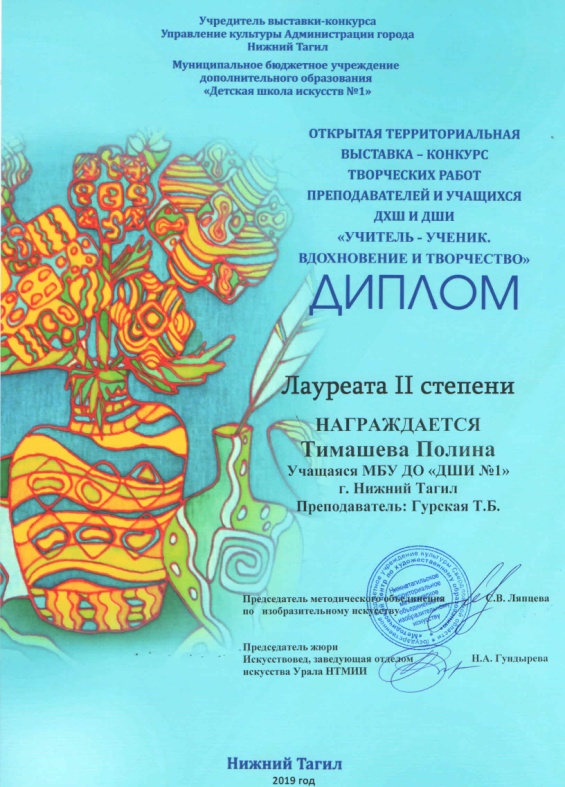 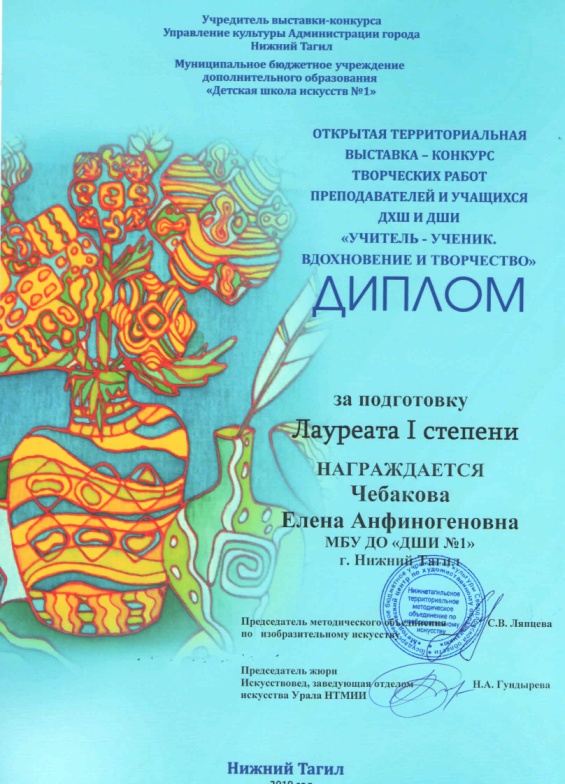 №п/пДата проведенияНазвание мероприятияФИОэкспертов/руководителей мастер-классов(с указанием учебного заведения представителей)Место проведенияПеречень участвующих ДШИ (ДХШ) с указанием МО (город, поселок и т.п.)Количество участников(педагогических работников)20 сентября 2019 г.Совещание о плане работы НТМО на 2019-2020 уч. годЛяпцева С.В., МБУ ДО «ДХШ № 1», ДиректорМБУ ДО «ДХШ № 1» г. Нижний Тагил (ул. Учительская, 9)МБУ ДО «Н-Павловская ДШИ» (с. Николо-Павловское), МБУ ДО «ДШИ № 2» (г. Нижний Тагил), ДШИ им. А.А. Пантыкина (г. Верхняя Тура), МБУ ДО «ДХШ № 2» (г. Нижний Тагил), МБУ ДО «ДХШ № 1» (г. Нижний Тагил), МБУДО ДШИ (п. Цементный), МАУ ДО «ДШИ», г. Красноуральск, МБУ ДО «Верхнесалдинская ДШИ» (г. Верхняя Салда), Горноуральская ДШИ (п. Горноуральский), МБУ ДО «УДШИ», п. Уралец1825 октября 2019 г.«Арт-ринг» для преподавателей ДХШ и художественных отделений ДШИ, в рамках Открытого территориального конкурса по изобразительному искусству для обучающихся по дополнительным предпрофессиональным программам в области изобразительного и декоративно- прикладного искусства «Осенний натюрморт»Преподаватель МБУ ДО «ДХШ № 2» Кислицкая Н.В.МБУ ДО «ДХШ № 2» г. Нижний Тагил (Ленинградский проспект, 35)г. Нижний Тагил,г. Нижняя Салда, п. Калиново, г. Красноуральск,п. Горноуральский,г. Кировград,п. Баранчинский,п. Цементный, г. В. Тура.1325 октября 2019 г.Мастер-класс «Керамика» в рамках Открытого территориального конкурса по изобразительному искусству для обучающихся по дополнительным предпрофессиональным программам в области изобразительного и декоративно- прикладного искусства «Осенний натюрморт»Преподаватель МБУ ДО «ДХШ № 2» Кравченко А.Е.МБУ ДО «ДХШ № 2» г. Нижний Тагил (Ленинградский проспект, 35)г. Нижний Тагил,г. Нижняя Салда, п. Калиново, г. Красноуральск,п. Горноуральский,г. Кировград,п. Баранчинский,п. Цементный, г. В. Тура.2025 октября 2019 г.Мастер-класс «Манга» изображение лица» в рамках Открытого территориального конкурса по изобразительному искусству для обучающихся по дополнительным предпрофессиональным программам в области изобразительного и декоративно- прикладного искусства «Осенний натюрморт»Преподаватель МБУ ДО «ДХШ № 2» Михалева Р.А.МБУ ДО «ДХШ № 2» г. Нижний Тагил (Ленинградский проспект, 35)г. Нижний Тагил,г. Нижняя Салда, п. Калиново, г. Красноуральск,п. Горноуральский,г. Кировград,п. Баранчинский,п. Цементный, г. В. Тура.2308 ноября 2019 г.Семинар «Патриотическое воспитание в ДШИ» в рамках открытия выставки-конкурса «Мы-дети XXI века»Терентьева Т.Х.,МБУ ДО «ДШИ № 2»Директор Борцова Е.Л., МБУ ДО «ДШИ № 2»Заведующая художественного отделенияМБУ ДО «ДШИ № 2» г. Нижний Тагил (ул. Сенная, 3)ДШИ №2 городаНижний Тагил, Уральской колледж прикладного искусства и дизайна, филиала ФГБОУ ВО МГХПА20 педагогических работников13 декабря 2019 г.Семинар для   преподавателей. Методические аспекты преподавания предмета «Работа в материале ДПП в области ДПИ «ДПТ». В рамках Открытой территориальной выставки-конкурса творческих работ обучающихся Детских школ искусств по декоративно-прикладному искусству «ТЕПЛО МОИХ РУК» (для обучающихся по дополнительным предпрофессиональным программам в области декоративно- прикладного искусства) 1. Коршунова Людмила Ивановна- преподаватель высшей квалификационной категории МБУ ДО «ДХШ № 2»2. Батракова Людмила Леонидовна- преподаватель высшей квалификационной категории МБУ ДО «ДХШ № 2».3.Кравченко Алена Евгеньевна- преподаватель МБУ ДО «ДХШ № 2»МБУ ДО «ДХШ № 2» г. Нижний Тагил (Ленинградский проспект, 35)п. Черноисточинск,г. Нижний Тагил,г. Кушва, г. Верхняя Салда, п. Горноуральский, г.  Верх-Нейвинск,п. Цементный,г. Кировград, г. Невьянск,г. Асбест, г. Алапаевск,п. Баранчинский.1012 декабря 2019 годаМастер-классы для учащихся «Новогодний сувенир»Руководитель: Грищенко С.В. – преподаватель МБУ ДО «ДШИ № 2»МБУ ДО «ДШИ № 2» г. Нижний Тагил (ул. Сенная,Учащиеся ДШИ Нижнетагильского методического объединения16 учащихся 12 декабря 2019 годаМастер-классы для учащихся «Елочная игрушка»Руководитель: Елистратовой А.В. – преподаватель МБУ ДО «ДШИ № 2»МБУ ДО «ДШИ № 2» г. Нижний Тагил (ул. Сенная,Учащиеся ДШИ Нижнетагильского методического объединения12 учащихся№ п/пДата проведенияНазвание мероприятияФ.И.О. экспертов/ членов жюри/социальные партнерыМесто проведенияКоличество участников14 сентября 2019 г.III открытый территориальный конкурс пленэрных работ обучающихся ДХШ и ДШИ «Очей очарованье…»Грищенко Игорь Владимирович, старший преподаватель кафедры художественного образования ФХО НТГСПИ(ф) РГППУ, председатель жюри;Баданина Ксения Геннадьевна, старший научный сотрудник МБУК «Нижнетагильский музей изобразительных искусств»,  член жюри;Боташева Кира Владимировна, преподаватель общепрофессиональных дисциплин Уральского колледжа прикладного искусства и дизайна (ф) ФГБОУ ВО "МГХПА им.С.Г.Строганова", член союза художников РФ, член жюри.МБУ ДО "Н-Павловская ДШИ"с. Николо-Павловское(ул. Юбилейная, 11)20125 октября 2019 г.Открытый территориальный конкурс по изобразительному искусству для обучающихся по дополнительным предпрофессиональным программам в области изобразительного и декоративно- прикладного искусства «Осенний натюрморт» (номинации: акварельный этюд, декоративная композиция)Члены жюри: Преподаватели Уральского филиала ФГБОУ ВО МГХПА им. С.Г. Строганова «УКПИиД» -  Стрелкова Евгения Юрьевна, Боташева Кира ВладимировнаМБУ ДО «ДХШ № 2» г. Нижний Тагил (Ленинградский проспект, 35)5920 сентября – 17 октября 2019г.Открытая территориальная выставка-конкурс творческих работ учащихся ДХШ и ДШИ «Фантазия без границ» (для детей от 4 до 9 лет)Боташева К.В. - Уральский колледж прикладного искусства и дизайна, преподаватель рисунка и живописи, член СХ России, Мамутов Р.Р. - старший преподаватель кафедры художественного образования НТСПИ (ф) РГППУ, Парышева С.Б. - МБУ ДО ГорСЮТ, мастер, хранитель Уральской росписи по металлу, возглавляет Международный Союз творческих женщинМБУ ДО «ДХШ № 1» г. Нижний Тагил (ул. Учительская, 97427 сентября - 18 октября 2019 г.Открытая территориальная выставка – конкурс творческих работ преподавателей и учащихся ДХШ и ДШИ «Учитель – ученик. Вдохновение и творчество»Председатель жюри: Гундырева Надежда Александровна, искусствовед, заведующая отделом искусства Урала НТМИИ; Члены жюри: Смирных Лариса Леонидовна, искусствовед, заместитель директора по хранительской работе, хранитель живописи НТМИИ; Лебедева Ольга Васильевна, искусствовед, заведующая выставочным залом НТМИИМБУ ДО «ДШИ № 1» г. Нижний Тагил (ул. Вогульская, 42)4807 ноября -13 декабря 2019 г.Открытая территориальная выставка-конкурс творческих работ обучающихся Детских школ искусств по декоративно-прикладному искусству «ТЕПЛО МОИХ РУК» (для обучающихся по дополнительным предпрофессиональным программам в области декоративно- прикладного искусства)Председатель жюри- Толкачев Игорь Борисович, старший преподаватель кафедры художественного образования, факультета художественного образования филиала РГППУ в г. Н. ТагилеЧлены жюри - Пятыгина Елена Анатольевна, заведующий художественно-постановочной частью МБУК "Нижнетагильский театр кукол",Коршунова Людмила Ивановна, председатель методической секции НТМОМБУ ДО «ДХШ № 2» г. Нижний Тагил (Ленинградский проспект, 35)14324 января – 28 февраля 2020 г.Открытая территориальная фотовыставка-конкурс для учащихся и преподавателей «Удивительный мир»Грищенко С.В., старший преподаватель НТГСПА, Мамутов Р.Р. старший преподаватель НТГСПА, член Союза художников России, Семеновых О.В. реставратор МБУК «Нижнетагильский музей изобразительных искусств»МБУ ДО «ДХШ № 1» г. Нижний Тагил (ул. Учительская, 9)38последняя декада мая 2020 г.Отчетные выставки творческих работ учащихся за 2019-2020 учебный год	---Школы методического объединения---№ п/пФИО автора (авторов)Вид методической разработки (программа, учебное пособие и т.п.)Название работыМесто применения в учебном процессе (класс, отделение и т.п.)Наличие сертификата (есть, №/нет/проходит экспертизу качества)Гарифуллина А.Н.Щепетунин А.В.ПрограммаУчебное пособие «Основные аспекты программного обеспечения вариативной части предпрофессиональной программы по предмету «Скульптура» «Смешанная техника. Работа с авторской бумагой на уроках скульптуры с учащимися младших классов ДПП» в формате мастер – класса)Художественное отделениеХудожественное отделение№730нет